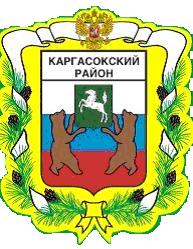 МУНИЦИПАЛЬНОЕ ОБРАЗОВАНИЕ «Каргасокский район»ТОМСКАЯ ОБЛАСТЬАДМИНИСТРАЦИЯ КАРГАСОКСКОГО РАЙОНАПОСТАНОВЛЕНИЕ07.06.2017                                                                                                                                       № 152с. КаргасокО внесении изменений в постановление Главы Каргасокского района от 24.12.2007 №190 «Об утверждении Положения о порядке предоставления дополнительного оплачиваемого отпуска муниципальным служащим муниципального образования «Каргасокский район» за ненормированный рабочий день»В соответствии с частью 5.1 статьи 21 Федерального закона от 02.03.2007 №25-ФЗ «О муниципальной службе в Российской Федерации»Администрация Каргасокского района постановляет:1. Внести в Положение о порядке предоставления ежегодного дополнительного отпуска муниципальным служащим муниципального образования «Каргасокский район» за ненормированный рабочий день, утвержденное Постановлением Главы Каргасокского района от 24.12.2007 №190 «Об утверждении Положения о порядке предоставления дополнительного оплачиваемого отпуска муниципальным служащим муниципального образования «Каргасокский район» за ненормированный рабочий день» (далее – Положение), следующие изменения:1) пункт 4 Положения изложить в новой редакции:«4. Муниципальным служащим предоставляется ежегодный дополнительный отпуск  за ненормированный рабочий день продолжительностью 3 календарных дня.». 2) Признать утратившими силу пункты 5, 6, 7 Положения. 2. Сохранить для муниципальных служащих, имеющих на день вступления в силу настоящего постановления неиспользованные ежегодные оплачиваемые отпуска или части этих отпусков, право на их использование, а также право на выплату денежной компенсации за неиспользованные ежегодные оплачиваемые отпуска или части этих отпусков.3. Продолжительность ежегодных оплачиваемых отпусков, предоставляемых муниципальным служащим, замещающим должности муниципальной службы на день вступления в силу настоящего постановления исчислять в соответствии с требованиями статьи 21 Федерального закона от 2 марта 2007 года N 25-ФЗ "О муниципальной службе в Российской Федерации", начиная с их нового служебного года.4. Настоящее постановление вступает в силу со дня официального опубликования.Глава Каргасокского района                                                                                            А.П. АщеуловА.В.Меркулова2 22 97